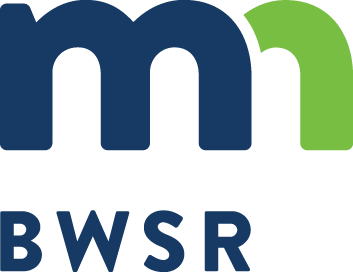 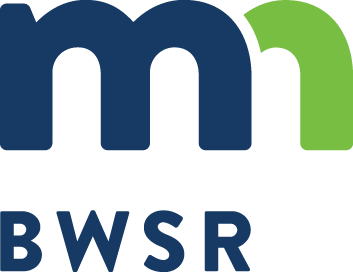 PILOT SEED MIXES:These new “Pilot” seed mixes have been developed for a variety of restoration, conservation and stormwater uses. Goals were to meet the needs of common project types and to create direction for emerging topics such as biofuels, buffers, conservation grazing, and pollinators. All of the mixes were developed for specific functions and incorporate pollinator habitat to the extent possible. The mixes will remain as pilot mixes for a couple  years until we understand how they are performing before we work to make them official state mixes. In many cases these mixes should be considered starting points for developing site specific mixes.Note: Oats cover crop is included as a component of these seed mixes with the exception of some wetland mixes where cover species are not necessary. Winter wheat (at a similar rate to oats) may be selected in some cases where germination is needed later in the fall, followed by further green‐up the following spring (oats will not come back the follow spring unless it re‐establishes from seed).Function:		Pollinator Planting Area:	S & W Specialization:Intent: Low growing native vegetation establishment for under solar panels in south and west MNGraminoidCalamagrostis canadensis	Bluejoint	5	0.05Glyceria striata	Fowl Manna Grass	3.3	0.10Leersia oryzoides	Rice Cut Grass	3.1	0.25Poa palustris	Fowl Bluegrass	20	0.42LegumeAstragalus canadensis	Canada Milk Vetch	0.4	0.06Dalea candida	White Prairie Clover	1.7	0.24Scientific Name	Common Name	Seeds/ sq ftCoverScientific Name	Common Name	Seeds/ sq ftCoverScientific Name	Common Name	Seeds/ sq ftCoverScientific Name	Common Name	Seeds/ sq ftCoverRate (lb/ac)% Mix (by sqft)% Mix (by wt)Avena sativaOats* (See Cover crop note)11.1337.88Total Guild:11.1337.8810.11%93.3%93.3%ForbAllium stellatumPrairie Wild Onion0.730.18Anemone canadesisCanada Anemone0.180.06Asclepias incarnataMarsh Milkweed0.430.24Euthamia graminifoliaGrass‐leaved Goldenrod1.40.01Galium borealeNorthern Bedstraw0.260.01Lobelia siphiliticaGreat Lobelia2.90.02Phlox pilosaPrairie Phlox0.080.01Potentilla argutaPrairie Cinquefoil0.10.00Pycnanthemum virginianumVirginia Mountain Mint0.850.01Ratibida columniferaPrairie Coneflower1.580.10Rudbeckia hirtaBlack‐eyed Susan1.580.05Sisyrinchium campestreField Blue‐eyed Grass0.520.03Symphyotrichum laeveSmooth Aster0.630.03Symphyotrichum puniceumRed‐stemmed Aster50.17Zizia aureaGolden Alexanders10.25SedgeCarex scopariaLance‐fruited Oval sedge2.10.07Carex stipataCommon Fox Sedge2.10.17Carex vulpinoideaBrown Fox Sedge40.11Scirpus cyperinusWoolgrass400.06Total Guild:48.20.4143.79%1.0%Total Seed Mix:110.0740.58